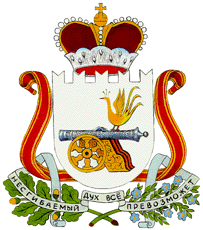 АДМИНИСТРАЦИЯГОЛЫНКОВСКОГО ГОРОДСКОГО ПОСЕЛЕНИЯРУДНЯНСКОГО РАЙОНА СМОЛЕНСКОЙ ОБЛАСТИПОСТАНОВЛЕНИЕот «28» ноября  2022 года   № 71   В соответствии с постановлением Администрации Смоленской области от 27.10.2005 № 311 «Об оплате труда работников, замещающих должности, не являющиеся государственными должностями Смоленской области, должностями государственной гражданской службы Смоленской области» (в редакции постановлений Администрации Смоленской области от 13.12.2005 года  № 356, от 15.11.2006 года № 402, от 26.11.2007 года № 423, от 29.01.2008 года № 40, от 28.07.2008 года № 403, от 21.11.2008 года № 627, от 19.12.2008 года № 712, от 29.12.2008 года № 758, от 17.01.2011 года № 13, от 20.10.2011 года № 650, от 13.12.2011 года № 812, от 25.05.2012 года № 316, от 19.06.2012 года № 377, от 11.09.2012 года № 629, от 03.12.2012 года № 917, от 26.09.2013 года № 712, от 04.12.2013 года № 1014, от 27.12.2013 года № 1166, от 28.04.2014 года № 314, от 08.05.2014 года № 338, от 10.10.2014 года № 706, от 09.02.2015 года № 43, от 23.09.2015 года № 600, от 24.11.2015  года № 741, от 01.02.2016 года № 19, от 31.08.2016 года № 525, от 03.11.2016  года № 650, от 13.12.2016 года № 729, от 01.03.2017 года № 85, от 11.05.2017 года № 299, от 29.06.2017 года № 426, от 01.11.2017 года № 729, от 22.12.2017 года № 889, от 27.04.2018 года № 271, от 19.11.2018 года № 740, от 14.12.2018 года № 857, от 29.07.2019 года № 448, от 24.09.2019 года № 550, от 27.12.2019 года № 834, от 30.09.2020 года № 577, от 25.03.2021 года № 177, от 25.11.2021 года № 748, от 25.01.2022 года № 17, от 08.08.2022 года № 539, от 30.09.2022 года № 698), с решением Совета депутатов Голынковского городского поселения Руднянского района Смоленской области от 25 ноября 2022 года № 26.8 «Об утверждении положения о порядке индексации денежного содержания муниципальных служащих, лиц, замещающих муниципальные должности, а также заработной платы работников, исполняющих обязанности по техническому обеспечению деятельности органов местного самоуправления муниципального образования Голынковского городского поселения Руднянского района Смоленской области»,  Администрация Голынковского городского поселения Руднянского района Смоленской области п о с т а н о в л я е т:     1. Проиндексировать должностные оклады работникам, исполняющим обязанности по техническому обеспечению деятельности органов местного самоуправления на  4 процента с 1 октября 2022 года.    2. Ведущему специалисту Мироновой Е.М. обеспечить внесение соответствующих изменений в правовые акты, регулирующие вопросы оплаты труда работников, исполняющих обязанности по техническому обеспечению деятельности органов местного самоуправления.Глава муниципального образованияГолынковского городского поселенияРуднянского района Смоленской области                           О. П. Шаченкова   Об индексации заработной платы работников, исполняющих обязанности по техническому обеспечению деятельности органов местного самоуправления в 2022 году